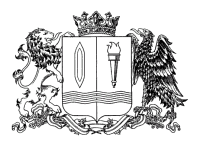 ДЕПАРТАМЕНТ ОБРАЗОВАНИЯ ИВАНОВСКОЙ ОБЛАСТИРеволюции пл., д.2/1, Иваново, 153000, тел. (4932) 32-67-60, факс (4932) 41-03-70, e-mail 077@ivreg.ru, http://iv-edu.ru Уважаемые коллеги!Департамент образования Ивановской области (далее – Департамент образования) информирует вас о том, что в рамках проведения независимой оценки качества условий осуществления образовательной деятельности организациями в сфере образования  (далее – НОКО) Оператор изучает мнение получателей услуг (родителей или законных представителей воспитанников дошкольных образовательных организаций) посредством анкетирования.Анкеты для опроса размещены в информационно-телекоммуникационной сети «Интернет» по ссылке  https://survey.questionstar.ru/b5a9c25d, а также по QR-коду, представленному в приложении. Количество респондентов – 40% от количества получателей услуг.В целях организованного проведения НОКО просим:- оказать максимальное содействие Оператору при организации анкетирования получателей услуг и посещении подведомственных организаций; - распространить через имеющиеся коммуникационные и информационные ресурсы приглашения к участию в опросах, информацию о проведении НОКО. По всем возникающим вопросам просим обращаться  к Кулагину Дмитрию Викторовичу,  руководителю   полевого отдела компании – Оператора, посредством общения через wats app (89160967123).Приложение: на __л., в 1 экз.И.Ф. Разумова (4932) 41-03-45, razumova.if@iv-edu.ru_____________ № ___________Руководителям муниципальных органов управления образованиемО проведении анкетирования в рамках проведения НОКО в 2022 годуНачальник  Департамента образования Ивановской областиО.Г. Антонова